Monday, October 2 – Friday, October 6, 2017 he caller id if there is any # on the phone or left by the person calling0Monday,  October 2                    Day 2Mindful Mondays – 10:05 a.m. (Ms. Lowe)Girls’ Field Hockey @ L’Amoreaux Park vs. Agincourt ~ Dismissal @ 8:30 a.m. (Ms. Clubine-Ito)Girls’ Basketball @ West Hill ~ Dismissal @ 1:50 p.m. (Ms. Dzuba) ~ RescheduledGirls’ Jr. and Sr. 7’s Rugby Team vs. Victoria Park CI @ Wexford ~ Dismissal @ 2:15 p.m. (Ms. Alati, Ms. Gage, & Mr. Mesker) ~ CancelledOCAS TransmissionPOR Retreat ~ CancelledBig Brother Big Sister Interviews ~ In Guidance (Mr. Kong)Jr. & Sr. Performance Vocal to Canadian Opera Company @ 7:30 p.m. (Mr. Agathocleous, Ms. Frid, Mr. Newberry)Monday,  October 2                    Day 2Mindful Mondays – 10:05 a.m. (Ms. Lowe)Girls’ Field Hockey @ L’Amoreaux Park vs. Agincourt ~ Dismissal @ 8:30 a.m. (Ms. Clubine-Ito)Girls’ Basketball @ West Hill ~ Dismissal @ 1:50 p.m. (Ms. Dzuba) ~ RescheduledGirls’ Jr. and Sr. 7’s Rugby Team vs. Victoria Park CI @ Wexford ~ Dismissal @ 2:15 p.m. (Ms. Alati, Ms. Gage, & Mr. Mesker) ~ CancelledOCAS TransmissionPOR Retreat ~ CancelledBig Brother Big Sister Interviews ~ In Guidance (Mr. Kong)Jr. & Sr. Performance Vocal to Canadian Opera Company @ 7:30 p.m. (Mr. Agathocleous, Ms. Frid, Mr. Newberry)Regular Day SchedulePer. 1   8:50 – 10:10 a.m.Per. 2   10:15 – 11:30 a.m.Lunch  11:30 – 12:30 p.m.Per. 3   12:30 –  1:45 p.m.Per. 4   1:50  –  3:05 p.m.Tuesday,  October 3                    Day 1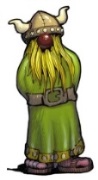 Tuesday,  October 3                    Day 1Regular Day SchedulePer. 1   8:50 – 10:10 a.m.Per. 2   10:15 – 11:30 a.m.Lunch  11:30 – 12:30 p.m.Per. 3   12:30 –  1:45 p.m.Per. 4   1:50  –  3:05 p.m.Wednesday,  October 4                Day 2Super Council Meeting @ LunchSr. Boys’ Volleyball Team @ Woburn ~ 1:30 p.m. dismissal (Ms. Craig) ~ RescheduledJr. Boys’ Volleyball Team @ Woburn ~ 2:30 p.m. dismissal (Ms. Palen) ~ RescheduledDance Field Trip ~ Fall for Dance North ~ Sony Center ~ 7:30 – 9:00 p.m. (Ms. Devereaux)Wednesday,  October 4                Day 2Super Council Meeting @ LunchSr. Boys’ Volleyball Team @ Woburn ~ 1:30 p.m. dismissal (Ms. Craig) ~ RescheduledJr. Boys’ Volleyball Team @ Woburn ~ 2:30 p.m. dismissal (Ms. Palen) ~ RescheduledDance Field Trip ~ Fall for Dance North ~ Sony Center ~ 7:30 – 9:00 p.m. (Ms. Devereaux)Regular Day SchedulePer. 1   8:50 – 10:10 a.m.Per. 2   10:15 – 11:30 a.m.Lunch  11:30 – 12:30 p.m.Per. 3   12:30 –  1:45 p.m.Per. 4   1:50  –  3:05 p.m.Thursday,  October 5                     Day 1Photo Re-Take Day ~ For students that missed registration or purchasing a package ~ Please listen to voice calls ~ 1:00 – 3:00 p.m.Big Brother Big Sister Interviews ~ In Guidance (Mr. Kong)Grade 11 Biology Field Trip to Zoo (Ms. Oates & Ms. Patel)Jr. 7’s Rugby @ TBA (Ms. Alati, Ms. Gage, & Mr. Mesker) Thursday,  October 5                     Day 1Photo Re-Take Day ~ For students that missed registration or purchasing a package ~ Please listen to voice calls ~ 1:00 – 3:00 p.m.Big Brother Big Sister Interviews ~ In Guidance (Mr. Kong)Grade 11 Biology Field Trip to Zoo (Ms. Oates & Ms. Patel)Jr. 7’s Rugby @ TBA (Ms. Alati, Ms. Gage, & Mr. Mesker) Regular Day SchedulePer. 1   8:50 – 10:10 a.m.Per. 2   10:15 – 11:30 a.m.Lunch  11:30 – 12:30 p.m.Per. 3   12:30 –  1:45 p.m.Per. 4   1:50  –  3:05 p.m.Friday,  October 6                         Day 2P.A. Day ~ NO CLASSESFriday,  October 6                         Day 2P.A. Day ~ NO CLASSESThank you to Ms. Craig and all the Club Staff advisors & students for the club fair.Thank you to the SAC and staff for another successful Terry Fox Run. We Raised $1,000 from this donation. Great Job Everyone!UPCOMING EVENTSUPCOMING EVENTS